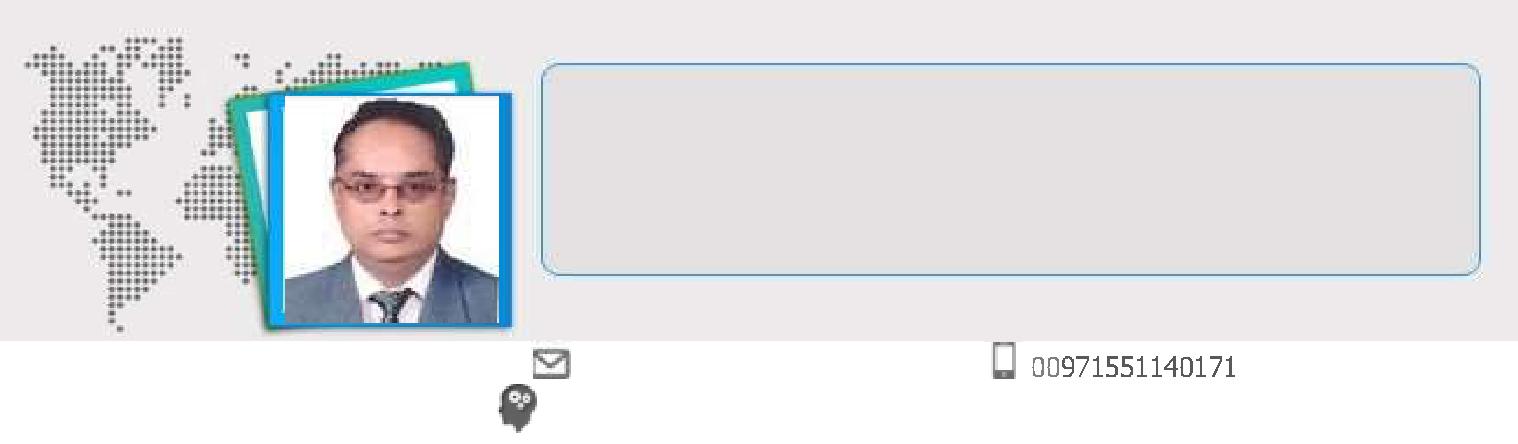  Skill Set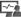 Project Management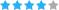 Site ManagementInstallation of ISO 9001 Quality System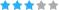 Liaison &CoordinationContractManagementResourceManagementTeam Building & Leadership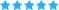 Civil EngineeringBudget Management& Cost Controls IT Skills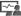 Primavera P6 (Project Management), Primavera P3 (ver. 3.1), Microsoft Project MS Office Applications and other graphics software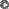 VENU Corporate Planning | Project PlanningA versatile, high-energy professional with the merit of executing projects of large magnitude within strict time schedule, cost & qualityIndustry Preference: ConstructionEmail: venu-393460@2freemail.comProfile SummaryA competent professional with nearly 30 years of experience in Site Engineering, Corporate Planning, Project Planning & Construction Project ManagementA strategic planner with expertise in managing day-to-day operational aspects of projects and project scope by effectively applying methodologies that enforce project standards and by minimizing exposure and risks on projectsExpertise in planning & spearheading construction projects involving Contract Administration, Resource Planning with a flair for adopting modern construction methodologies in compliance with quality and H S E policies of company.Directed, controlled and managed various aspects of the project including in-house engineering, procurement, construction, interfaces, administration functions and all external work undertaken by contractors and consultants throughout the design, supply and construction phases of the projectsPossess skills in preparing cost / time / resource budgeting of multi-discipline & multi-location teamsExcellent relationship management, analytical and negotiation skills with expertise in swiftly ramping up projects in coordination with clients, contractors, vendors and consultants Education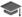 M.Tech. (Structure) from Jawaharlal Nehru Technological University, Hyderabad, India in 1996BE (Civil) from Jawaharlal Nehru Technological University, Hyderabad, India in 1986 Career Timeline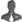 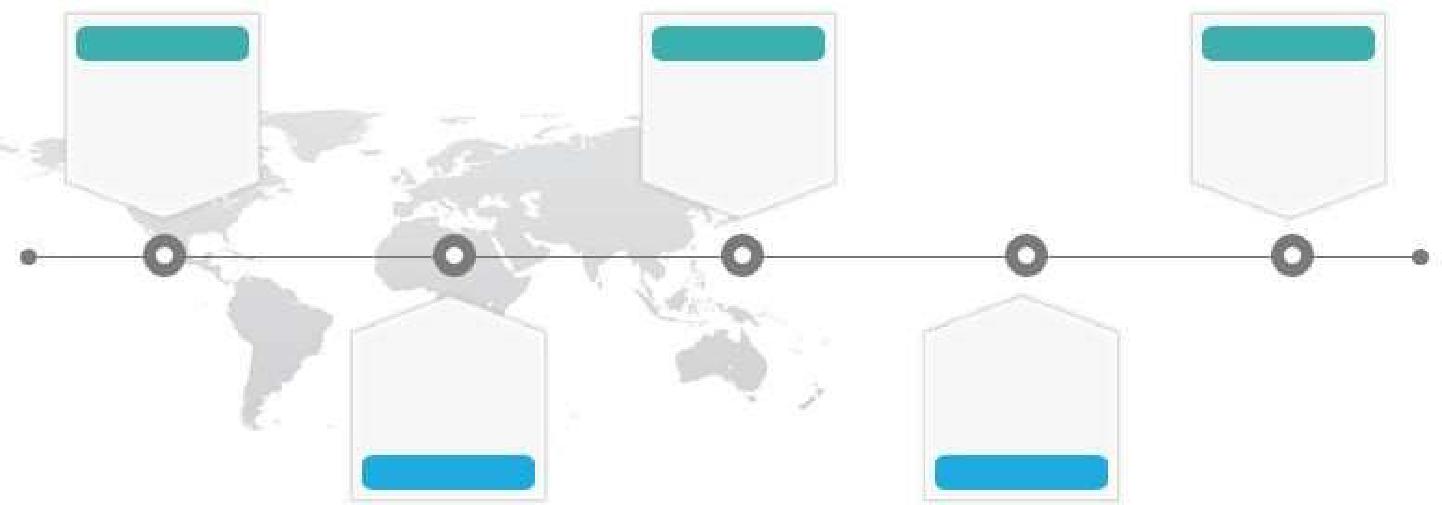  Work Experience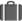 Since Mar'99 as Dy Planning ManagerGrowth Path: Planning Engineer / Sr. Planning Engineer / Asst. Planning Manager / Dy. Planning ManagerKey Result Areas:Spearheading projects involving estimation of the required manpower months, preparation of bills, manpower mobilization, equipment mobilization, cash management, floating enquiries to sub- contractor and so on Anchoring on-site construction activities to ensure completion of project within the time & cost parameters and effective resource utilization to maximize the outputAdministering all construction activities including providing technical inputs for methodologies of construction & coordination with site managementFollowing the technical specifications & scope and deliverables; reviewing cost estimates & reviewing contractor's change order proposals & submittalsSupervising and monitoring the performance level of the service staff for ensuring superior customer service and accomplishment of service targetsInspecting field sites to observe & evaluate facilities & structures and to collect field survey data & measurements; identifying the risk in execution with respect to HSECoordinating with consultants & clients for solving construction problems and to deliver the project according to the specifications while adhering to the safety and environmental requirements.Procuring project material, coordination and follow-up with vendors for the various projects Reporting the weekly and monthly projects status report to higher managementHighlights:Completed a high net-worth project worth AED 1.4 Billion involving an esteemed set of clientele including Mubadala Initiated the timely execution of Al Sayegh Tower , Rotana Hotel Extension and Al Towayya Ambulatory Health care center projects within budget; implemented cost control strategies such as ARMS reports as well as effective estimates for site infrastructureSuccessfully delivered pre-qualifications and Request for Proposals (RFP’s) for various projects includes Al Ain Airport (AED 1.4 Billion) , Al Ain Hospital (AED 2.5 Billion) and Shk. Khalifa Medical City (SKMC) AED 3.50 Billion Executed the onsite project management functions for Al Ain Airport Hangers including support facilities and infrastructure and various projects , especially structural works and high end interiors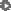  Previous Experience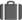 Jan’97 – Feb’99 with Sheth Consultancy Service, Mumbai as Planner / Sector Engineer Dec’89 – Dec’96 with Babuji Estates Pvt. Ltd., Hyderabad, India as Project Engineer Oct’88 – Nov’89 with Kodai Engineering, Hyderabad, India as Site Engineer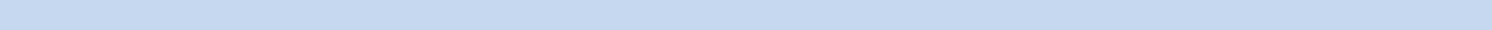 Oct’87 – Sep’88 with SVEC Constructions, Hyderabad, India as Site Engineer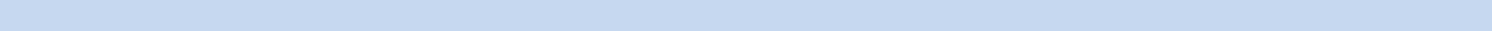  Project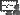 At Al-Faraá Gen. Cont. Co. LLC, UAEProject Title:	5 Star Hotel and HotelProject Net Worth:	AED 201 MillionDesignation:	Dy. Planning ManagerYear:	2018-2019Apartment, DubaiProject Title:Project Net Worth:Designation:Year:Al Ain Airport Hangers with supports facilities including infrastructure woks, Al AinAED1.40 BillionDy. Planning Manager2016-2018Project Title:Project Net Worth:Designation:Year:Al Towayya Ambulatory Healthcare Center, Al AinAED 45.60 MillionDy. Planning Manager2014-2016Project Title:Project Net Worth:Designation:Year:Rotana Hotel Extension, Al AinAED 100 MillionDy. Planning Manager2013-2014Project Title:Designation:Corporate Planning for Various ProjectsDy. Planning ManagerYear:2009-2013Project Title:Project Net Worth:Designation:Year:Al Sayegh Tower, Abu Dhabi, UAEAED 185 MillionSr. Planning Engineer2007-2009Project Title:Project Net Worth:Designation:Year:Celebration Hall, Al Ain, UAEAED 40 MillionSr. Planning Engineer2005-2007Project Title:Project Net Worth:Designation:Year:VIP Suits at Al Mafraq Hospital, Abu Dhabi, UAEAED 80 MillionPlanning Engineer2003-2005Project Title:Project Net Worth:Designation:Al Mada Residential Complex, Al Ain, UAEAED 75 MillionPlanning EngineerYear:2001-2003Project Title:Project Net Worth:Designation:50 Villas for Shk. Suroor, Al Ain, UAEAED 50 MillionPlanning EngineerYear:1999-2001 Trainings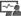 Project Progress & Delay Calculation using Primavera Level 3, by Society of Engineers, UAEInternal Auditor Training Course on The Elements of ISO 9001, Audit Planning, Preparation & Reporting from International Certifications Ltd., New Zealand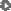 Internal Auditor Training Course from ASTECH, UAEPersonal DetailsDate of Birth: 3rd March 1961Languages Known: English , Hindi and TeluguNationality: IndianMarital Status: MarriedVisa Status: Residence Visa; valid till 9th Feb 2021Driving License: UAE driving LicenseNo. of Dependents: 31987-19881989-19961999 till dateSVECBabuji EstatesConstructions,Babuji EstatesIndia as SitePvt. Ltd.,PlanningEngineerIndiaManagerKodaiKodaiEngineering,Engineering,asIndia as SiteasIndia as SitePlanner / SectorEngineerPlanner / SectorEngineerEngineer1987-1989Engineer1987-19891997-1999